В соответствии с Федеральными законами от 06.10.2003 № 131-ФЗ «Об общих принципах организации местного самоуправления в Российской Федерации», от 27.07.2010 № 190-ФЗ «О теплоснабжении», Правилами оценки готовности к отопительному периоду, утвержденными приказом Министерства энергетики Российской Федерации от 12.03.2013 № 103, руководствуясь Уставом города,ПОСТАНОВЛЯЮ:Внести в постановление Администрации ЗАТО г. Зеленогорск от 22.05.2023 № 89-п «О подготовке к отопительному периоду 2023 - 2024 годов» следующие изменения:1.1. В пункте 11 слова «ОАО «КГРЭС-2» заменить словами «филиалу АО «Енисейская ТГК (ТГК-13)» - «Красноярская ГРЭС-2».1.2. В пункте 13 слова «ОАО «КГРЭС-2» заменить словами «филиалу АО «Енисейская ТГК (ТГК-13)» - «Красноярская ГРЭС-2».1.3. В приложении № 2:- в пункте 1.1 слова «ОАО «КГРЭС-2» заменить словами «филиал АО «Енисейская ТГК (ТГК-13)» - «Красноярская ГРЭС-2»;- в пункте 2.1 слова «с 01.09.2023 по 20.09.2023» заменить словами «с 01.09.2023 по 15.10.2023».2. Настоящее постановление вступает в силу в день, следующий за днем его опубликования в газете «Панорама».Глава ЗАТО г. Зеленогорск 					                      М.В. Сперанский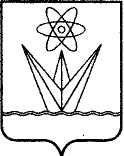 АДМИНИСТРАЦИЯЗАКРЫТОГО АДМИНИСТРАТИВНО – ТЕРРИТОРИАЛЬНОГО ОБРАЗОВАНИЯ  ГОРОД ЗЕЛЕНОГОРСК КРАСНОЯРСКОГО КРАЯП О С Т А Н О В Л Е Н И ЕАДМИНИСТРАЦИЯЗАКРЫТОГО АДМИНИСТРАТИВНО – ТЕРРИТОРИАЛЬНОГО ОБРАЗОВАНИЯ  ГОРОД ЗЕЛЕНОГОРСК КРАСНОЯРСКОГО КРАЯП О С Т А Н О В Л Е Н И ЕАДМИНИСТРАЦИЯЗАКРЫТОГО АДМИНИСТРАТИВНО – ТЕРРИТОРИАЛЬНОГО ОБРАЗОВАНИЯ  ГОРОД ЗЕЛЕНОГОРСК КРАСНОЯРСКОГО КРАЯП О С Т А Н О В Л Е Н И ЕАДМИНИСТРАЦИЯЗАКРЫТОГО АДМИНИСТРАТИВНО – ТЕРРИТОРИАЛЬНОГО ОБРАЗОВАНИЯ  ГОРОД ЗЕЛЕНОГОРСК КРАСНОЯРСКОГО КРАЯП О С Т А Н О В Л Е Н И ЕАДМИНИСТРАЦИЯЗАКРЫТОГО АДМИНИСТРАТИВНО – ТЕРРИТОРИАЛЬНОГО ОБРАЗОВАНИЯ  ГОРОД ЗЕЛЕНОГОРСК КРАСНОЯРСКОГО КРАЯП О С Т А Н О В Л Е Н И Е14.08.2023г. Зеленогорскг. Зеленогорск№170-пО внесении изменений в постановление Администрации ЗАТО г. Зеленогорск от 22.05.2023 № 89-п «О подготовке к отопительному периоду 2023 - 2024 годов»О внесении изменений в постановление Администрации ЗАТО г. Зеленогорск от 22.05.2023 № 89-п «О подготовке к отопительному периоду 2023 - 2024 годов»